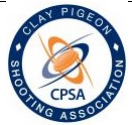 South West Region of the CPSARegional Annual General Meeting held on Friday 10 March 2023 via Zoom at 1930hrsHosted by Nicola Heron (CPSA Director)Minutes of the MeetingMeeting Attendees:  13 including SW Regional Committee and CPSA HQ; Iain Parker & John MartinApologies:  Lauren Goodman, Britta Beach; Tom Green; Mark TaylorMinutes of Previous Meeting: Read and agreed as being a true account of the previous RAGM.  Unanimously Agreed.Matters Arising:  NoneChairman’s Report by Acting Chairman, Paul RendellOpening Address: Paul welcomed everyone attending and thanked them for their continued support of the Region.  He thanked Nicola Heron for hosting the Zoom meeting and for Iain and John for representing CPSA HQ.Championships: Events have ran smoothly this past year with over 60 events successfully run at County and Regional level.Courses:  Ten training courses; Referee and Safety; have been held and Paul thanked SWSS, Barbury, Ashcombe, Landare and North Cornwall Shooting Grounds for opening up their grounds to run these courses.Obituaries:  Sadly, we have lost two highly respected regional members this last year; Fiona Bloxham who was part of the CPSA HQ and Fareham CTC and Arthur Poulton, a well-known shooter from Devon who also once sat on the SWRC.  We send our condolences to all their friends, family and shooting fraternity.Financial and Regional Report by Jane RowlandWe started the year with an opening bank balance of £9082.02 and at our year end of 31 December we closed with £7176.08.  There had been an issue receiving the support cheque from the CPSA but this was quickly and efficiently rectified by HQ.  The financial accounts were shared to the meeting, discussed and unanimously agreed.  Since our year end the further income received leaves us currently looking at a healthy balance to take us into the next season in the region on £8700. The overall winning Counties for 2022 were:South West Championships:  1st Cornwall (10 titles – 920 Clays); 2nd Devon (10 titles – 910 Clays); 3rd Somerset (9 titles)IC Team Events: 1st Hampshire (8 titles –1897 Clays); 2nd Cornwall (8 titles –1872 Clays); 3rd Somerset (8 titles –1624 Clays)Two large overall winners trophies were introduced and presented to the winning Counties.Election of Officers Nomination Polls were run across the Region and the only candidates to be nominated were:Richard Chapple  	Regional Chair 		Paul Rendell 		Vice ChairJane Rowland  		Regional Secretary	Jane Rowland 		Regional TreasurerThe nominated Officers were elected unopposed and unanimously agreed.  All positions were accepted by the Officers.County Representatives:Cornwall 	Steve Tomlinson & Jody Nicholas		Devon 		Paul Rendell and Andrew Harris	                              Dorset 	 	Richard Pike & Chris Dare			Hampshire 	Richard Faulds and Lauren GoodmanSomerset 	Ian Stones & Robin Heal				Wiltshire 	Jamie Campbell and Josh BrownIain Parker and John Martin – CPSA HQ News: Iain thanked the Region for the invitation to attend the RAGM CPSA Membership: Membership has been around 22.5k over the last year.  This slightly fluctuates but generally stays around this figure.  It is positive and encouraging to see month on month new members are joining; 243 brand new members last month alone which is very promising to see.  Registered entries are slightly on the increase to 35-36%.Finances are in a good, stable position with £6000 surplus kept in reserve.  The Regional support continues and there is also a further £1000 grant where Regions can apply directly via email to HQ to receive this.Legislation takes up a large amount of time building relationships with all parties concerned.  The ammunition legislations are still at a forefront of all discussions.Association Change of Name:  This has become a ‘marmite’ topic with members either fully supporting the change or being totally against it.  A straw poll was run and results came back as 51% for and 49% against.  With the results being so close and the passion understood from members it is now going to be put on hold and will be looked at again in the future.Sponsorship: We are in a very good place with many sponsors.  We have headline sponsors who donate cash and prizes for all our major events and championship sponsors who give goods.  These combined give us a £380k value of sponsorship which is divided across all the Championships and down into each of the classes.  John Martin praised Iain for all his hard work and efforts securing the sponsors and building on the relationships.Iain Parker thanked the Regional representatives for all their efforts and understands the amount of work that goes into successfully running a Region.  He added he and his team at HQ are always there to help.Any Other Business:Correspondence received from Mike Pyphers 107822: I would like to make the following proposal which I hope may be discussed.  The need for a more central Shooting Ground for all disciplines where it is possible for all participants to attend Regional Championships without having to spend three hours driving. This idea has already been proposed to the owner of the old Southern Counties Ground but I believe a formal approach with a solid business plan may receive a more positive reception.  Alternatively, perhaps someone has a more workable solution to this problem.A discussion took place regarding this proposal and although some agreed a central ground would be a good idea; others accepted the fact that Counties have always had to travel to attend the annual regional events in one or more of the disciplines.  Ian Stones advised that it was not just the proposer who was asking this but a number of other shooters.  Richard Chapple said being in Devon they have always had to travel and it is just accepted.  Jane Rowland said she felt that as these events are only once a year, it is not a big ask for those shooters wishing to represent their counties to travel; Cornwall have fielded teams in every event for years and have always had long distance travel even when we had a central ground.  It also needs to be said that we have struggled to find grounds in our region able to hold the larger shoots and in the last year or so, new or improved grounds have come onto our rota; who have spent considerable time, effort and money to get their grounds up to our regional requirements and its only fair that all able grounds in our region are given the opportunity to host Regional events to show our support of them which is why we have a rota in place.   Richard Faulds said we may get more counties to travel further afield if the team formats were looked at to encourage attendance (this will be added to our first committee meeting agenda for discussion).  John Martin/Iain Parker queried the contacting of Southern Counties as this ground has been shut down for many years and seems very unlikely it will be on the cards to reopen.  General consensus was to leave the allocation of regional events as they stand.Meeting Closure: The Chairman thanked everyone for attending and their input and closed the meeting at 2030hrs.Minutes compiled as a true account of the SWRAGM via ZoomJane RowlandSouth West Regional Secretary